คำอธิบายเพิ่มเติมเอกสารที่สถานประกอบการต้องยื่นต่อกรมอุตสาหกรรมพื้นฐานและการเหมืองแร่มีอย่างน้อย ดังนี้Application Cover Page for The 2nd ASEAN MINERAL AWARDS 2019 รายละเอียดการดำเนินการ (Executive summary + details) กรอกข้อมูลใน Template for the ASEAN Mining Award Publication 2019 Soft copy ของข้อมูลทั้งหมดในรูปแบบ CD จำนวน 1 แผ่น--------------------------------------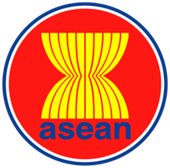 Application Cover Page forThe 2nd ASEAN MINERAL AWARDS 2019-Company name and logo-Title of projectTHIS IS TO CERTIFY THAT ALL INFORMATION AND ATTACHED DOCUMENTS IN THE SUBMISSIONS ARE TRUE AND CORRECTลายมือชื่อ(คำนำหน้า ชื่อ นามสกุล ภาษาอังกฤษ)ตำแหน่ง ภาษาอังกฤษCompany name: 										Please provide the information as requested below. The information will be used to prepare for the publication and for the sharing of best practices. Each company will be allocated four-A4-page spaces to fill. Photos can be included at the end of the document.Summary of company background (Please fill the details in the following box, not exceeding 200 words.)Productivity, resource efficiency and energy efficiency (Please fill the details in the following box, not exceeding 300 words for each program. The most successful programs should appear in reverse chronological order i.e. putting the most recent first.)Health and Safety Performance (Please fill the details in the following box, not exceeding 300 words for each program. The most successful programs should appear in reverse chronological order.)Employees’ welfare and protection (Please fill the details in the following box not exceeding 300 words for each program. The most successful programs should appear in reverse chronological order.)Human Resource Development (Please fill the details in the following box, not exceeding 300 words for each program. The most successful programs should appear in reverse chronological order.)Environmental management measures and programs (Please fill the details in the following box, not exceeding 300 words for each program. The most successful programs should appear in reverse chronological order.)Land use plan, management and mine rehabilitation (where applicable) (Please fill the details in the following box, not exceeding 300 words for each program. The most successful programs should appear in reverse chronological order.)Social/Community development programs including Corporate Social Responsibility programs (Please fill the details in the following box, not exceeding 300 words for each program. The most successful programs should appear in reverse chronological order.)Information, Education and Communication Programs (Please fill the details in the following box, not exceeding 300 words for each program. The most successful programs should appear in reverse chronological order.)Photos Standard Format for TextMaximum of four (4) pages per company   COUNTRY OF PARTICIPANT :ThailandCategory :	ระบุประเภทที่สมัครCLASSIFICATION :ระบุว่า metallic หรือ non-metallic(Please put a photo here)File name:(Please put a photo here)Link (if available):(Please put a photo here)Description:(Please put a photo here)File name:(Please put a photo here)Link (if available):(Please put a photo here)Description:(Please put a photo here)File name:(Please put a photo here)Link (if available):(Please put a photo here)Description:(Please put a photo here)File name:(Please put a photo here)Link (if available):(Please put a photo here)Description:(Please put a photo here)File name:(Please put a photo here)Link (if available):(Please put a photo here)Description:Font StyleTimes New RomanFont Size12Line SpacingSingleColumnOne (Company Profile) Two (Main Text)